        Shaikh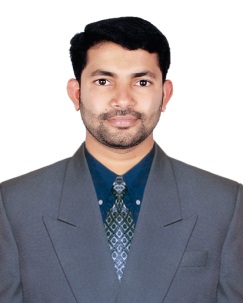         Sheikh.332286@2freemail.com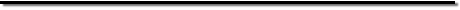                    In quest of assignment in Finance / Accounts Research With the organization               Industry Preference: Financial & Accounting Services, Location Preference: AnywherePROFLIEHard-working team player with good communication skills and an excellent performance      record.Highly committed to work and dedicated to meet deadlines. Willing to take extra    responsibilities.Good Knowledge on SAP as end user.Having 2years of Experience in Financial Accounting.Academic Credentials 2013 :  MBA  (Finance & Marketing) Bangalore University 2011 :  B.com (Cost Accounting) Karnataka University Dharwad 2007 :  PUC    RNS  PU college 2005 :  SSLC  Government Urdu High School Work Experience        Company       	  :         Accenture Service Pvt ltd           Designation  	  :         Accountant        Date of Joining    :          25th Jun 2014 to 1st July 2016 ( 2 Years)        Process              	 :          Bank Reconciliation & Treasury Accounts (GL) R2RFunctional Responsibilities: Banking & Treasury accountsPreparing and posting all type of journal and book keeping.Maintaining Ledger accounts.Handling Accounting sub process(Cash, Cheque & EFT )Downloading ANZ , NAB bank statements to upload store receipts into SAP Performing Automatic & Manual clearing for all sub process in SAP to clear the matching transactions.Posting daily, weekly, monthly journal once reconciliation is performed for all stores.Performing Reconciliation and handling Accounts for all stores on every weekContacting each store to clear unmatched transactions.Handling all the incoming query E-mails and calls from clients and customers.Posting Treasury accounts journals on every Month end close.Contacting to AR team to provide customer account and remittance advise.Attending Management Video Conference & weekly governance Call with clients on Banking and Treasury activities status updates on critical areas to improve.Trainings to new recruits.Performing Quality check and rectifying reconciliation errors of team members.Resolving all queries related to process as per TATSharing Banking status reports to clients and higher Management and to respective teams.Posting Accrual journals.Posting Treasury account journals.Backline tool GL accounts reconciliations Other Responsibilities: AR (Account Receivable) CASH APPLICATIONClearing the customer payments against the open invoice as per the remittance provided by the customer.Review the customer payments received by banking team on daily basis and upload them on customer accounts.CREDIT APPLICATIONCreate new customer credit account for new/existing customer in SAP based on the information provided by the customer, after completing all the verification process, as per the checklist.COPY INVOICESending invoice copy to customers as per their request.Academic Projects A study on cost control at Indian designs exports PVT. .LTD      (4 Months)                 2013      Title: Cost Control (Finance)	The idea behind the study was to evaluate the extent of impact that the quality and cost control had in    the operational results of the Indian Designs and to find out how they are able to reduce the expensesthrough Garments.An Organization Study in Big Bazaar      (1 Month)                                                                2012Title: Organization StudyThe idea behind the study was to make SWOT analysis of the company, its operations, Organizational Structure, Functioning of all the departments.  Achievements Best Performer of the month (3 times) Numero Summit award (2 times) at project level quarterly awards  Major contribution in clearing all escalatables in more than 60 days buckets  Demonstrates strong problem-solving skills with the ability to work independently to       Resolve complex issues in a timely mannerRemote KT for Banking and Treasury new project COLES Accounting ServicesTechnical Skills Ms Office: MS Word, MS Excel, MS Power Point and Internet Accounting Software: Tally 9.0 & Good Analytical Skills and Accounting knowledge. SAP: SAP R/3 SAP Lighthouse General Ledger Personal VitaeNationality                    : IndianDate of Birth                 : 01-June-1986Language Known.         : English, Hindi, Kannada, Urdu, Konkani.Visa Status                     : Business Work Visa                 I hereby declare that the information furnished above correctly describe my qualifications, my experience and me.Date 